Publicado en Madrid el 27/11/2019 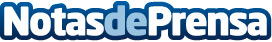 El alquiler corporativo para empleados es hasta un 86% más económico que los hoteles según HomyspacePara la proptech española, esta alternativa permite a las compañías planificar y optimizar los costes por desplazamiento de sus trabajadores, al no depender, como los hoteles, de tarifas dinámicas que aumentan en época de ferias y eventosDatos de contacto:Homyspace961 13 44 14Nota de prensa publicada en: https://www.notasdeprensa.es/el-alquiler-corporativo-para-empleados-es Categorias: Nacional Inmobiliaria Finanzas Turismo Emprendedores Recursos humanos Innovación Tecnológica http://www.notasdeprensa.es